Об утверждении  на 2017 год размера стоимостинового строительства одного квадратного метра нежилых помещений  сельского поселения Енгалышевский сельсовет муниципального района Чишминский район Республики Башкортостан	В целях определения годовой арендной платы за пользование  муниципальным имуществом сельского поселения Енгалышевский сельсовет  муниципального района Чишминский район в  соответствии с Методикой определения годовой арендной платы за  пользование муниципальным имуществом сельского поселения Енгалышевский сельсовет  муниципального района Чишминский район  Республики Башкортостан, утвержденной решением Совета сельского поселения Енгалышевский сельсовет  муниципального района Чишминский район  от 20 декабря 2013г. № 54 (с последующими изменениями и дополнениями от 30.01.2015 № 11, от 25.07.2016 № 47), Совет сельского поселения Енгалышевский сельсовет муниципального района Чишминский район Республики Башкортостан р е ш и л: Утвердить  на 2017 год  размер стоимости нового строительства (одного квадратного метра общей площади нежилых помещений), предложенной  Филиалом по Республике Башкортостан Федерального центра ценообразования в строительстве и промышленности строительных материалов по сельскому поселению Енгалышевский сельсовет  муниципального района Чишминский район - 25169  рублей. Глава сельского поселения                                                            В.В. ЕрмолаевБаш[ортостан Республика]ыШишм^ районыМУНИЦИПАЛЬ РАЙОНЫнын Енгалыш ауыл СОВЕТЫ ауыл биЛ^м^е советы 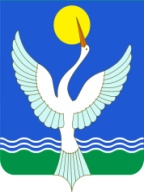 СОВЕТСЕЛЬСКОГО ПОСЕЛЕНИЯЕнгалышевский сельсоветМУНИЦИПАЛЬНОГО РАЙОНАЧишминскИЙ районРеспублики Башкортостан         КАРАР28 февраль    2017 й.    №  6РЕШЕНИЕ28 февраля    2017 г.    